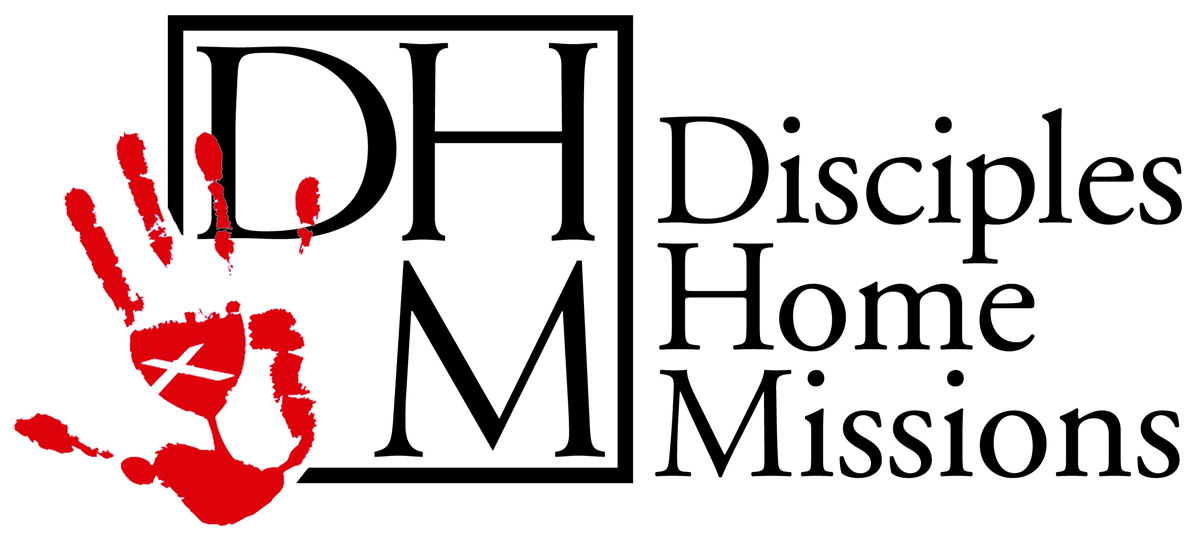 Disciples Homes Missions Scholarship Team Report for 2022Star-Supporter Scholarship Report 2022Special Notes:Applicants who completed the DHM scholarship process but were not awarded a scholarship was due to the fact they are not members of a recognized congregation of the Christian Church, Disciples of Christ at the time they applied for financial support.The total amount for financial award was $3,000 for the 2022-2023 academic year.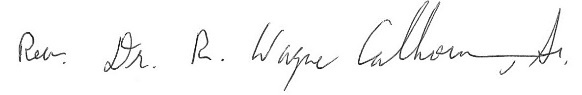 Rev. Dr. R. Wayne Calhoun, Sr.Administrator for Star-Supporter Scholarship FundExecutive for Evangelism and Congregational TransformationMerger StaffDisciples Home MissionsTotal number of applicants who applied for DHM scholarships21Total number of applicants who completed the application process 	18Total number of African-American applicants who applied for Star-Supporter Scholarships          3Total number of African-American applicants who completed the Star-Supporter Scholarships process  3Total number of African-American applicants who were award Star-Supporter Scholarships        3